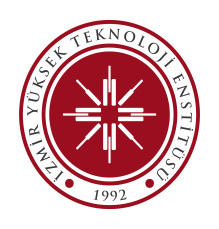 İZMİR INSTITUTE OF TECHNOLOGYFACULTY OF SCIENCESCHEDULE FOR COURSES IN SPRING SEMESTER 2022-2023  DEPARTMENT: MOLECULAR BIOLOGY AND GENETICS  PROGRAM: UNDERGRADUATE  YEAR: 1İZMİR INSTITUTE OF TECHNOLOGYFACULTY OF SCIENCESCHEDULE FOR COURSES IN SPRING SEMESTER 2022-2023  DEPARTMENT: MOLECULAR BIOLOGY AND GENETICS  PROGRAM: UNDERGRADUATE  YEAR: 2İZMİR INSTITUTE OF TECHNOLOGYFACULTY OF SCIENCESCHEDULE FOR COURSES IN SPRING SEMESTER 2022-2023  DEPARTMENT: MOLECULAR BIOLOGY AND GENETICS  PROGRAM: UNDERGRADUATE  YEAR: 3İZMİR INSTITUTE OF TECHNOLOGYFACULTY OF SCIENCE    SCHEDULE FOR COURSES IN SPRING SEMESTER 2022-2023  DEPARTMENT: MOLECULAR BIOLOGY AND GENETICS  PROGRAM: UNDERGRADUATE  YEAR: 4MondayTuesdayWednesdayThursdayFriday08:4509:30ENG 102 Development of Reading and Writing Skills II (3+0)3 Sec.I Öğr.Gör. Seda ALTINER G205 Sec.II Öğr.Gör. Serhat BAŞAR K102 MBG 102 Biology II (4+0)4Prof. Dr. H. Çağlar KARAKAYAK106MATH 142 Basic Calculus II (3+2)4Arş. Gör. Dr. Tina BEŞERİ SEVİMMat Z3MATH 142 Basic Calculus II (3+2)4Arş. Gör. Dr. Tina BEŞERİ SEVİM09:4510:30ENG 102 Development of Reading and Writing Skills II (3+0)3 Sec.I Öğr.Gör. Seda ALTINER G205 Sec.II Öğr.Gör. Serhat BAŞAR K102MBG 102 Biology II (4+0)4Prof. Dr. H. Çağlar KARAKAYAK106MATH 142 Basic Calculus II (3+2)4Arş. Gör. Dr. Tina BEŞERİ SEVİMMat Z3MATH 142 Basic Calculus II (3+2)4Arş. Gör. Dr. Tina BEŞERİ SEVİM10:4511:30ENG 102 Development of Reading and Writing Skills II (3+0)3 Sec.I Öğr.Gör. Seda ALTINER G205 Sec.II Öğr.Gör. Serhat BAŞAR K102MATH 142 Basic Calculus II (3+2)4Arş. Gör. Dr. Tina BEŞERİ SEVİMMat Z3CHEM 102 General Chemistry II (4+0)4Prof. Dr. Serdar ÖZÇELİKFen D8CHEM 102 General Chemistry II (4+0)4Prof. Dr. Serdar ÖZÇELİKFen D811:4512:30CHEM 102 General Chemistry II (4+0)4Prof. Dr. Serdar ÖZÇELİKFen D8CHEM 102 General Chemistry II (4+0)4Prof. Dr. Serdar ÖZÇELİKFen D813:3014:15PHYS 102 General Physics II (2+2)3Dr. Öğr. Üyesi Günnur GÜLERK106PHYS 102 General Physics II (2+2)3Dr. Öğr. Üyesi Günnur GÜLERK106CHEM 132 General Chemistry Laboratory II (0+4)2Prof. Dr. Serdar ÖZÇELİK14:3015:15PHYS 102 General Physics II (2+2)3Dr. Öğr. Üyesi Günnur GÜLERK106PHYS 102 General Physics II (2+2)3Dr. Öğr. Üyesi Günnur GÜLERK106CHEM 132 General Chemistry Laboratory II (0+4)2Prof. Dr. Serdar ÖZÇELİK15:3016:15MBG 102 Biology II (4+0)4Prof. Dr. H. Çağlar KARAKAYAK106CHEM 132 General Chemistry Laboratory II (0+4)2Prof. Dr. Serdar ÖZÇELİKGCC 101 Career Planning and Development (2+0)NCÖğr. Gör. Ebru ASLAN ÇALLIOĞLU16:3017:15MBG 102 Biology II (4+0)4Prof. Dr. H. Çağlar KARAKAYAK106CHEM 132 General Chemistry Laboratory II (0+4)2Prof. Dr. Serdar ÖZÇELİKGCC 101 Career Planning and Development (2+0)NCÖğr. Gör. Ebru ASLAN ÇALLIOĞLUMondayTuesdayWednesdayThursdayFriday08:4509:3009:4510:30MBG 202 Molecular Biology (4+0)4Prof. Dr. Özden YALÇIN ÖZUYSAL K10610:4511:30MBG 205 Biostatistics (2+2)3Prof. Dr. Durmuş ÖZDEMİRMat Z10MBG 202 Molecular Biology (4+0)4Prof. Dr. Özden YALÇIN ÖZUYSAL K106MBG 205 Biostatistics (2+2)3Prof. Dr. Durmuş ÖZDEMİRMat Z10MBG 202 Molecular Biology (4+0)4Prof. Dr. Özden YALÇIN ÖZUYSAL K106TURK 202 Turkish Language II(2+0)NCÖğr.Gör.Dr. Yasemin ÖZCAN GÖNÜLAL11:4512:30MBG 205 Biostatistics (2+2)3Prof. Dr. Durmuş ÖZDEMİRMat Z10MBG 202 Molecular Biology (4+0)4Prof. Dr. Özden YALÇIN ÖZUYSAL K106MBG 205 Biostatistics (2+2)3Prof. Dr. Durmuş ÖZDEMİRMat Z10MBG 214 Microbiology Lab (0+6)3Prof. Dr. Ferda SOYER DÖNMEZG204,K206,G205TURK 202 Turkish Language II(2+0)NCÖğr.Gör.Dr. Yasemin ÖZCAN GÖNÜLAL13:3014:15MBG 206 Cell Biology II (3+0)3Prof. Dr. H. Güneş ÖZHANK102MBG 212 Molecular Biology Lab. (0+4)2Prof. Dr. Özden YALÇIN ÖZUYSAL G204,K206,G205MBG 214 Microbiology Lab (0+6)3Prof. Dr. Ferda SOYER DÖNMEZG204,K206,G205MBG 214 Microbiology Lab (0+6)3Prof. Dr. Ferda SOYER DÖNMEZG204,K206,G205HIST 202 Principles of Atatürk II (2+0)NCÖğr.Gör.Dr. Mustafa İLTER14:3015:15MBG 206 Cell Biology II (3+0)3Prof. Dr. H. Güneş ÖZHANK102MBG 212 Molecular Biology Lab. (0+4)2Prof. Dr. Özden YALÇIN ÖZUYSAL G204,K206,G205MBG 214 Microbiology Lab (0+6)3Prof. Dr. Ferda SOYER DÖNMEZG204,K206,G205HIST 202 Principles of Atatürk II (2+0)NCÖğr.Gör.Dr. Mustafa İLTER15:3016:15MBG 206 Cell Biology II (3+0)3Prof. Dr. H. Güneş ÖZHANK102MBG 212 Molecular Biology Lab. (0+4)2Prof. Dr. Özden YALÇIN ÖZUYSAL G204,K206,G205MBG 214 Microbiology Lab (0+6)3Prof. Dr. Ferda SOYER DÖNMEZG204,K206,G20516:3017:15MBG 212 Molecular Biology Lab. (0+4)2Prof. Dr. Özden YALÇIN ÖZUYSAL G204,K206,G205MBG 214 Microbiology Lab (0+6)3Prof. Dr. Ferda SOYER DÖNMEZG204,K206,G205MondayTuesdayWednesdayThursdayFriday08:4509:30MBG 329 Microbiology (3+03)3Prof. Dr. Ferda SOYER DÖNMEZK202MBG 329 Microbiology (3+03)3Prof. Dr. Ferda SOYER DÖNMEZK202MBG 304 Molecular Genetics of Eukaryotes (3+0)3Dr. Öğr. Üyesi H. Atakan EKİZK10609:4510:30MBG 326 Plant Biology (3+0)3Prof. Dr. Anne FRARYK202MBG 327 Human Physiology (3+0)3Doç. Dr. Gülistan MEŞE ÖZÇİVİCİ G205MBG 329 Microbiology (3+03)3Prof. Dr. Ferda SOYER DÖNMEZK202MBG 304 Molecular Genetics of Eukaryotes (3+0)3Dr. Öğr. Üyesi H. Atakan EKİZK10610:4511:30MBG 326 Plant Biology (3+0)3Prof. Dr. Anne FRARYK202MBG 327 Human Physiology (3+0)3Doç. Dr. Gülistan MEŞEÖZÇİVİCİ G205MBG 304 Molecular Genetics of Eukaryotes (3+0)3Dr. Öğr. Üyesi H. Atakan EKİZK10611:4512:30MBG 326 Plant Biology (3+0)3Prof. Dr. Anne FRARYK202MBG 327 Human Physiology (3+0)3Doç. Dr. Gülistan MEŞE ÖZÇİVİCİ G20513:3014:15MBG 302 Biochemistry II (3+0)3Dr. Öğr. Üyesi Muse OKEG205MBG 324 Plant Molecular Biology and Genetics (3+0)3Prof. Dr. Sami DOĞANLARK20214:3015:15MBG 302 Biochemistry II (3+0)3Dr. Öğr. Üyesi Muse OKEG205MBG 324 Plant Molecular Biology and Genetics (3+0)3Prof. Dr. Sami DOĞANLARK20215:3016:15MBG 302 Biochemistry II (3+0)3Dr. Öğr. Üyesi Muse OKEG205MBG 324 Plant Molecular Biology and Genetics (3+0)3Prof. Dr. Sami DOĞANLARK20216:3017:15MondayTuesdayWednesdayThursdayFriday08:4509:30MBG 404 Computational Biology (2+2)3Dr. Öğr. Üyesi H. Atakan EKİZMat Z10MBG 422 Neurobiology (3+0)3Prof. Dr. Volkan SEYRANTEPEK106MBG 425 Virology (3+0)3Doç. Dr. Alper ARSLANOĞLUK10209:4510:30MBG 404 Computational Biology (2+2)3Dr. Öğr. Üyesi H. Atakan EKİZMat Z10MBG 422 Neurobiology (3+0)3Prof. Dr. Volkan SEYRANTEPEK106MBG 425 Virology (3+0)3Doç. Dr. Alper ARSLANOĞLUK10210:4511:30MBG 404 Computational Biology (2+2)3Dr. Öğr. Üyesi H. Atakan EKİZMat Z10MBG 422 Neurobiology (3+0)3Prof. Dr. Volkan SEYRANTEPEK106MBG 408 Bioethics (2+0)2Prof. Dr. Sami DOĞANLARK20211:4512:30MBG 404 Computational Biology (2+2)3Dr. Öğr. Üyesi H. Atakan EKİZMat Z10MBG 425 Virology (3+0)3Doç. Dr. Alper ARSLANOĞLUK102MBG 408 Bioethics (2+0)2Prof. Dr. Sami DOĞANLARK20213:3014:15MBG 426 Bioentrepreneurship (3+0)3Prof. Dr. Devrim PESEN OKVURG104MBG 423 Biophysics (3+0)3Prof. Dr. Devrim PESEN OKVURG104MBG 402 Seminars in Molecular Biology and Genetics (2+0)2Doç. Dr. Ayten NALBANT ALDANMAZ G210MBG 401 Recombinant DNA Technologies (3+0)3Dr. Öğr. Üyesi Şerife AYAZ GÜNER K10614:3015:15MBG 426 Bioentrepreneurship (3+0)3Prof. Dr. Devrim PESEN OKVURG104MBG 423 Biophysics (3+0)3Prof. Dr. Devrim PESEN OKVURG104MBG 402 Seminars in Molecular Biology and Genetics (2+0)2Doç. Dr. Ayten NALBANT ALDANMAZ G210MBG 401 Recombinant DNA Technologies (3+0)3Dr. Öğr. Üyesi Şerife AYAZ GÜNER K10615:3016:15MBG 426 Bioentrepreneurship (3+0)3Prof. Dr. Devrim PESEN OKVURG104MBG 423 Biophysics (3+0)3Prof. Dr. Devrim PESEN OKVURG104MBG 401 Recombinant DNA Technologies (3+0)3Dr. Öğr. Üyesi Şerife AYAZ GÜNER K10616:3017:15